Witajcie,Podczas ostatniej lekcji poznaliśmy czas Present Simple i zasady tworzenia zdań twierdzących. Zapisaliście też kilka zasad dotyczących dodawania (jeśli to konieczne) literki s do czasowników. Spróbujcie zastosować poznane zasady i wykonajcie poniższe zadania. Powodzenia 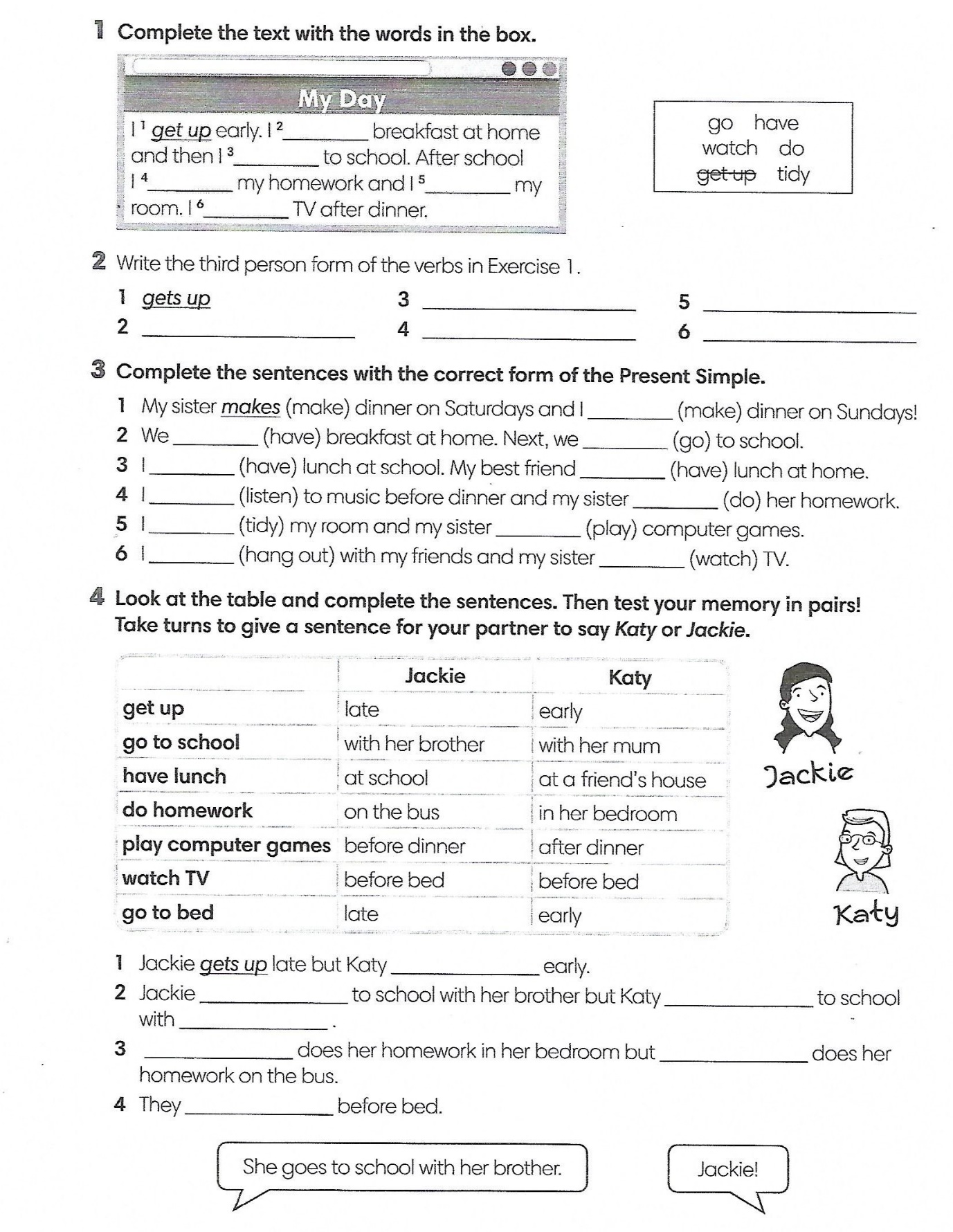 